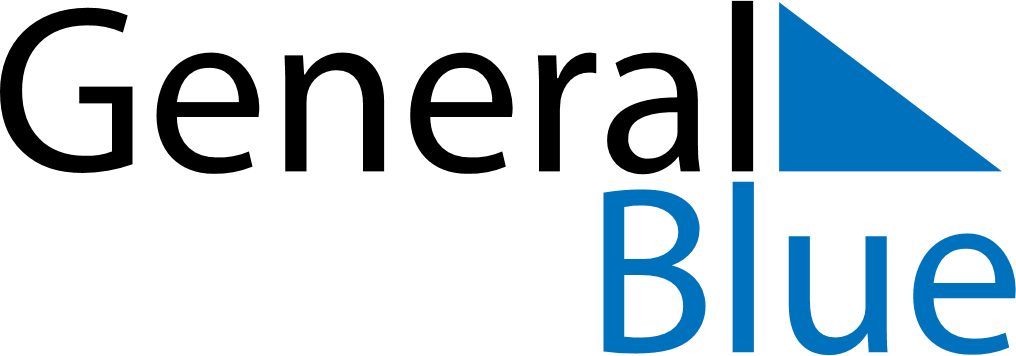 Weekly Meal Tracker May 18, 2020 - May 24, 2020Weekly Meal Tracker May 18, 2020 - May 24, 2020Weekly Meal Tracker May 18, 2020 - May 24, 2020Weekly Meal Tracker May 18, 2020 - May 24, 2020Weekly Meal Tracker May 18, 2020 - May 24, 2020Weekly Meal Tracker May 18, 2020 - May 24, 2020MondayMay 18TuesdayMay 19TuesdayMay 19WednesdayMay 20ThursdayMay 21FridayMay 22SaturdayMay 23SundayMay 24BreakfastLunchDinner